Longmont Twin Peaks RotaryWorld Polio Day Silent Auction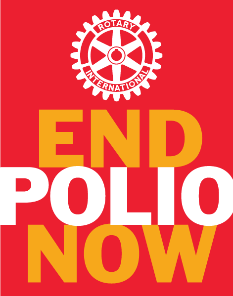 Item:   ______________________________________________Donated by:  _________________________________________Fair Market Value:  _________Starting Bid:  ______________Bid Increment:  ____________Bidder NamePhone NumberBid Amount